Supplementary MaterialConstruction of the whole-Cell SensorAs shown in the Supplementary Figure 1, the pSB1A2 was used as the basic backbone for recombinant plasmid construction. Terminator gene (Ter) was amplified by PCR and digested using XbaI, SpeI and ligated into pSB1A2 between XbaI and SpeI. After confirmed by sequencing, the resulting plasmid was named pSB1A2-Ter. The gene encoding mCherry was cloned into pSBC2A-Ter by Biobrick, mCherry was amplified with a forward primer that contained two restriction sites EcoRI, XbaI and a reverse primer that contained a SpeI restriction site, the fragment was digested with EcoRI and SpeI and ligated into pSB1A2-Ter between EcoRI and XbaI. The resulting plasmid was named pSB1A2-mCherry-Ter. All NiCo riboswitch (CoNi riboswitch used here are given in Supplementary Table 1) fragments containing conservative promoter pCons and RBS were synthesized by GenScript. Then pCons-NiCo riboswitch-RBS was cloned into pSB1A2-mCherry-Ter by Biobrick by following the same steps mentioned above. The resulting plasmid was named pSB1A2-pCons-NiCo riboswitch-RBS-mCherry-Ter.All restriction  described above used QuickCut restriction enzymes from TaKaRa. All ligations were performed using T4 DNA ligase from Fermentas. PCR reactions were performed using Taq DNA Polymerase (TaKaRa). Reactions were carried out essentially according to supplier. All plasmidwere confirmed by sequencing (GenScript).Supplementary Table 1 CoNi riboswitch source and detailed sequenceConstruction of mutant strain Genes were deleted by the insertion of Kanr cassettes using the λRed-recombinase system refer to a previously published protocol(Datsenko and Wanner 2000). The recombinant plasmid pUC57-Kan containing Kanr gene and homologous sequences of target genes was constructed (As shown in the Supplementary Figure 2). A linearized DNA flanked by homologous sequences for gene deletion was obtained by PCR, PCR products were purified, digested with DpnI, repurified and suspended in ddH2O and then transformed into Escherichia coli K12 strain containing plasmid pKD46. Catalyzed byλRed-recombinase system, target gene was knocked out while Kanr was knocked in. Electroporation-competent cells containing plasmid pKD46 were prepared. Electroporation of linear homologous fragment was done by using a MicroPulser (BioRad), 1.8kV, 1 pulse, 0.1cm cuvette. Shocked cells were added to 1ml SOC, incubated 1h at 37°C, the products were coated onto agar to select kanamycin transformant and confirmed by PCR (As shown in the Supplementary Figure 3). 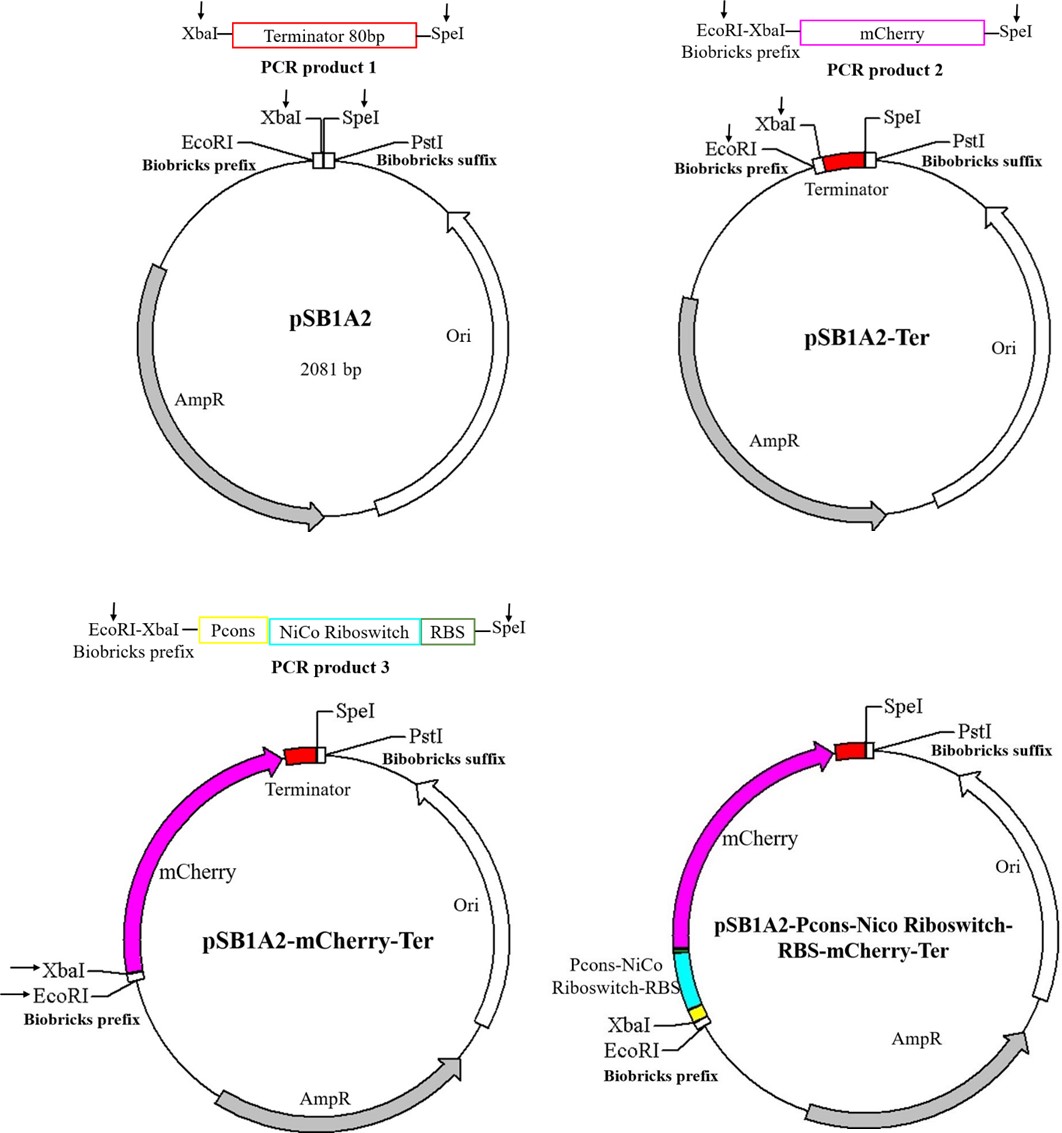 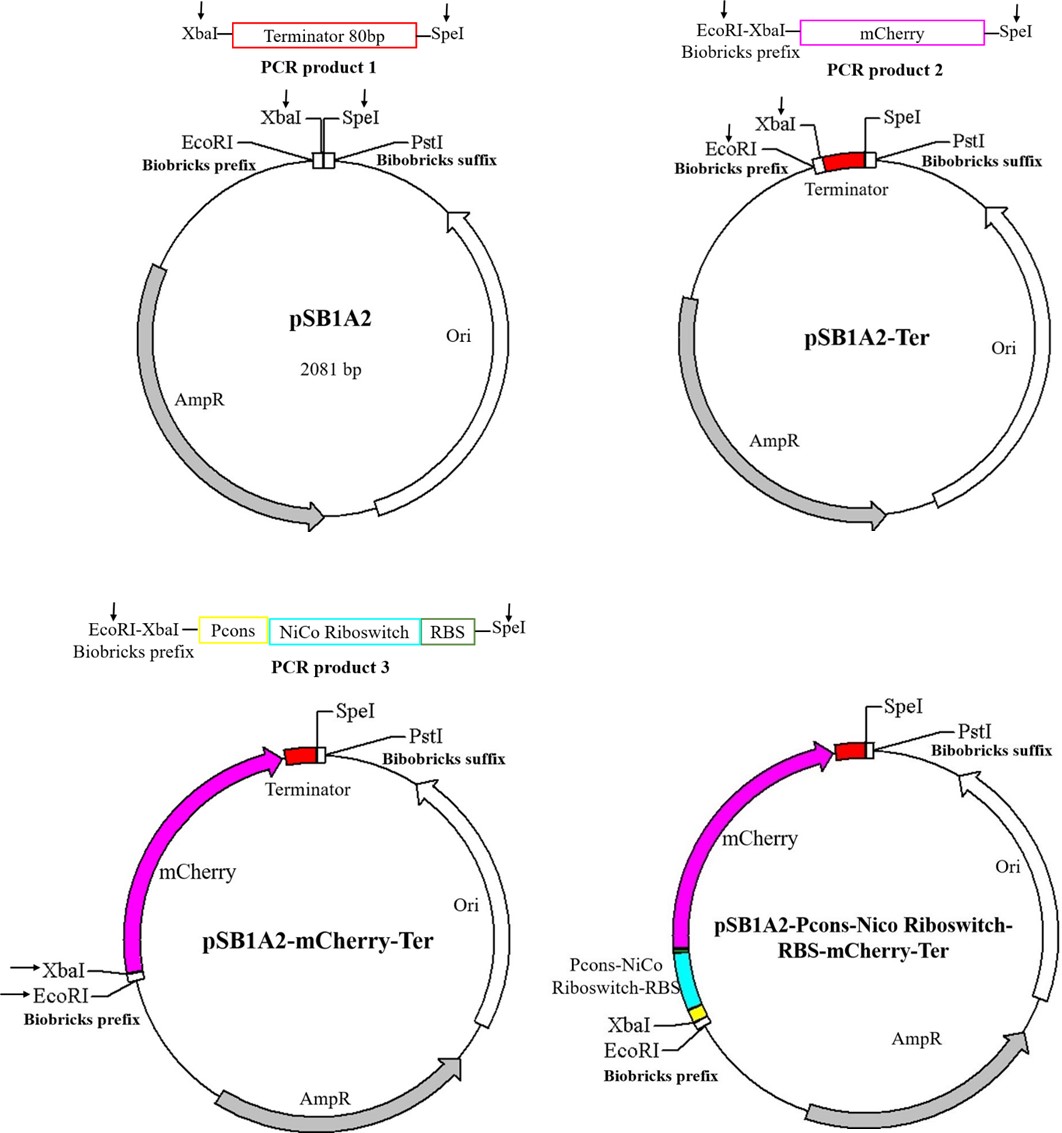 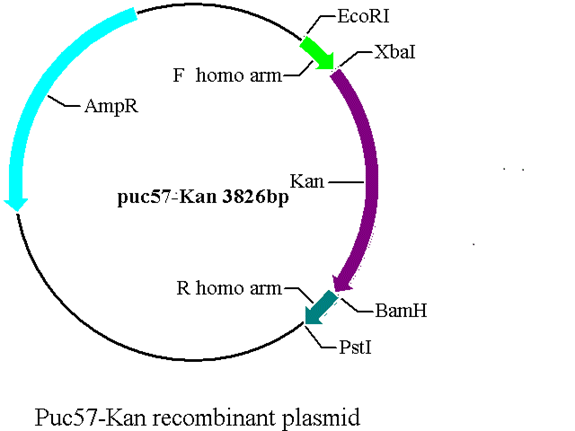 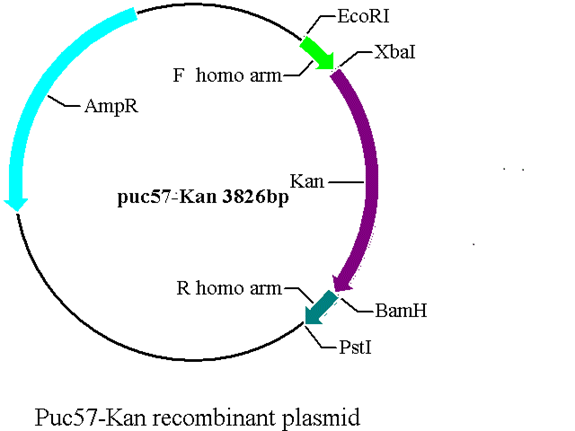 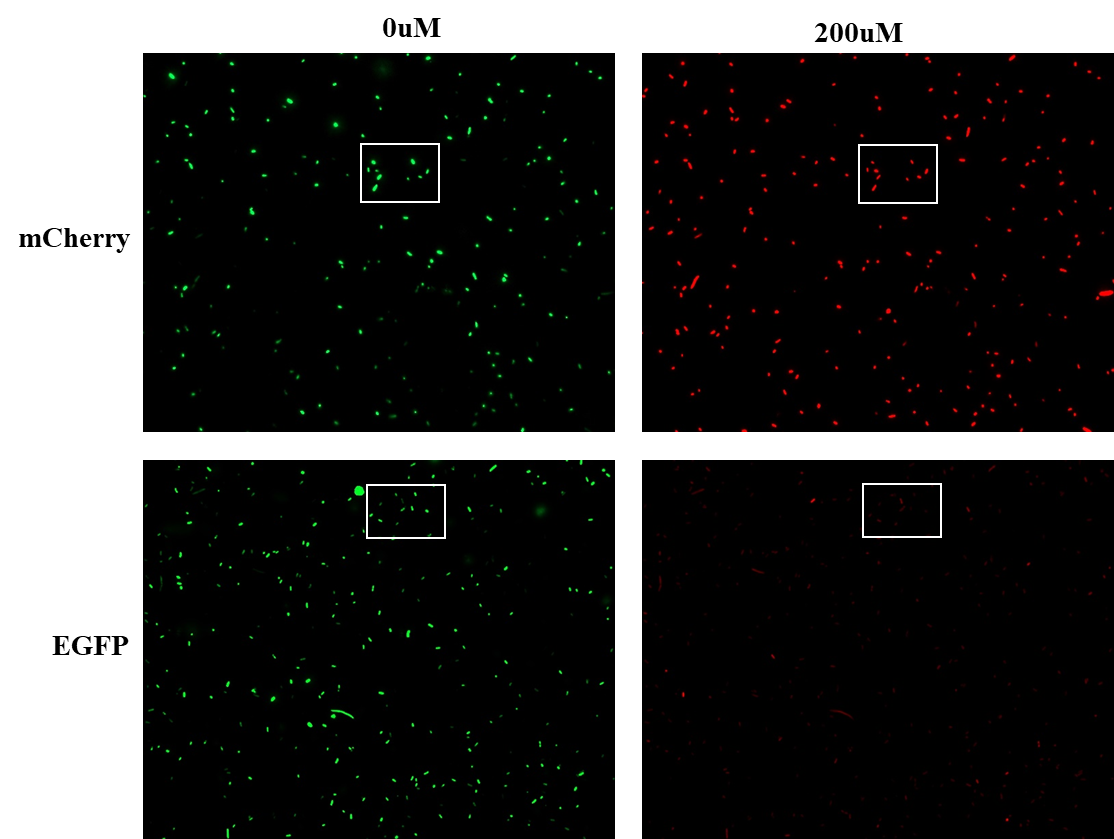 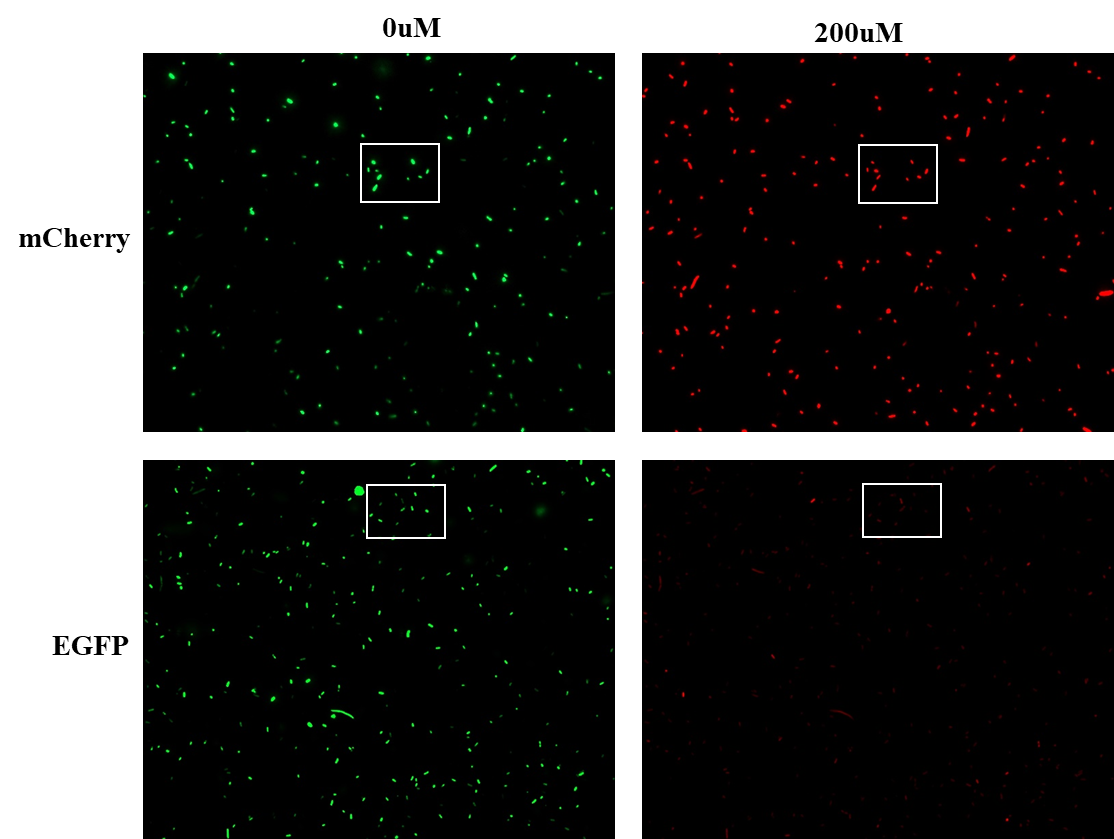 REFERENCES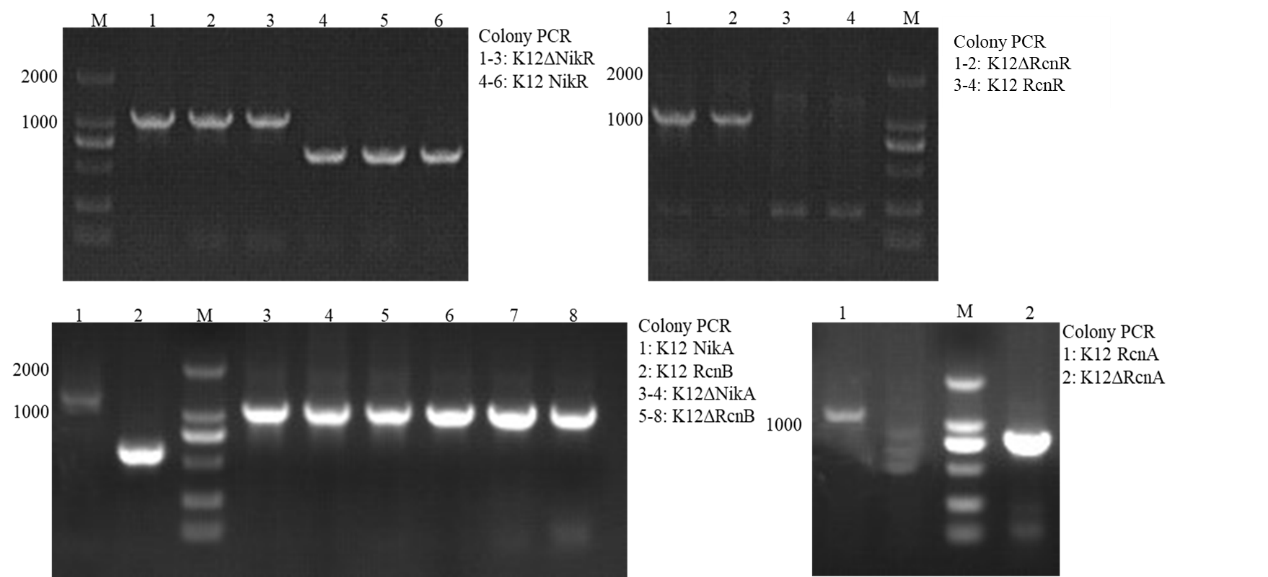 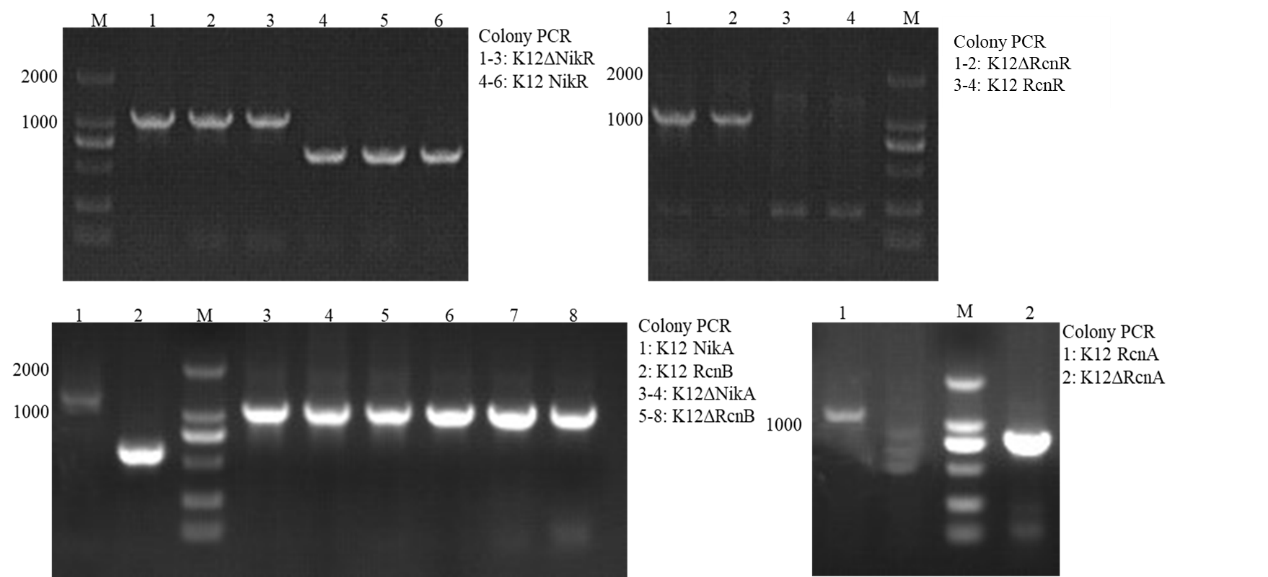 Datsenko, K. A., and B. L. Wanner. 2000. "One-step inactivation of chromosomal genes in Escherichia coli K-12 using PCR products." Proceedings of the National Academy of Sciences of the United States of America no. 97 (12):6640-6645. doi: 10.1073/pnas.120163297.Gene nameGene sourceSequenceRibo1ClostridiumbotulinumGGGGTACAAACTGATCAGGCCGATAAATTATTTGATTTATGGAGCCGGGCCATTTTTGTGGCAACAGGATATTTAATACCTGTGGGACAGTATATRibo2ErysipelotrichaceaebacteriumGGGGTACAAACTGAGCAGGCAAATGACCAGAGCGGTCATGCAGCCGGGCTGCGAAAGCGGCAACAGATGATTACACGCACATCTGTGGGACAGTTGTATATTCCACAGATGTTTTTTRibo3Clostridium cellulolyticumGGGAGTACAAACTGAGCAGGCGATGGACCTTTCATAGAGGTACATGGGGCCGGGCCACCCAGTGAGTGGCAGCAGATTGCAATCATGCACATCTGTGGGACAGTAGTATGTTCCACGGGTGTGCTTTTTT